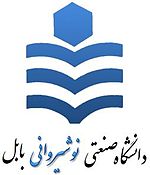 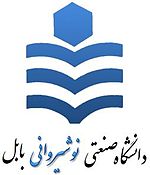 مدیر محترم گروه .................................................................با عرض سلام و احترام؛اینجانب ..................................... تقاضای سرپرستی هسته‌ی پژوهشی دانشجویی در زمینه ............................................................. با اعضای به شرح جدول زیر را دارم. ضمنا آقای/خانم .......................................دانشجوی مقطع .......................................... به عنوان دبیر هسته پژوهشی معرفی می‌گردد.نام و امضای استاد ردیفنام و نام خانوادگیشماره دانشجوییرشتهامضاء12345